东北大学2022年硕士研究生招生考试考试大纲科目代码：359；  科目名称：日语翻译基础一、考试性质日语翻译基础为日语笔译专业硕士生入学考试的业务课。考试对象为参加日语笔译专业2022年全国硕士研究生入学考试的准考考生。二、考试形式与考试时间（一）考试形式：闭卷，笔试。（二）考试时间：180分钟。三、考查要点（一）词语翻译考查学生是否能够正确把握汉语和日语中的专业术语、缩略语、常用成语及惯用词组的语义；考查学生具备转换汉语和日语中的专业术语、缩略语、常用成语及惯用词组的能力，具备正确选择对译词的能力。汉日词汇对译。总分30分。（二）汉日互译考查学生是否能够运用一定的翻译策略和技巧进行双语互译；译文是否基本忠实于原文。无明显的误译或漏译；译文是否通顺，用词准确，符合表达习惯且无基础语法错误。汉译日：每小时400-500个汉字；日译汉：每小时900-1,000个日语标记要求考生较为准确地翻译出所给的文章，汉译日和日译汉各占45分，总分90分。（三）阐释题本题侧重于学生对相关现象、观点、材料进行理解表述的过程中，考察学生的中日语言转换能力，文化知识理解力，以及观点提炼、辨识与表述能力。要求学生对给出的中文材料、观点或文句，用日语进行译介，同时结合自身理解进行相关语意内涵及主旨阐释。本题共二道小题，总分30分。四、计算器使用要求本科目无需使用计算器、电子词典和纸质词典。附件1：试题导语参考単語を翻訳しなさい（1問2点，15問，計30点）文章を翻訳しなさい（１問15点，6問，計90点）関連問題を論じなさい（1問15点，2問，計30点）    注：试题导语信息最终以试题命制为准附件2：参考书目信息陈岩:《日语笔译实务（三级）》,外文出版社，2019年;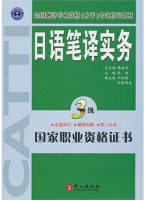 2.谭晶华:《全国翻译专业资格水平考试教材 日语笔译综合能力 3级》外文出版社，2010年;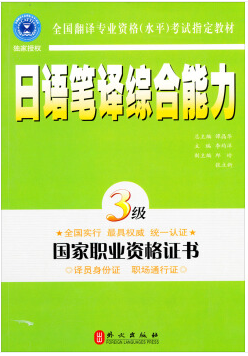 3.人民网（日文版）。http://j.people.com.cn/